6.7.6 Asunto 4 sobre consumidores: servicios de atención al cliente, apoyo y resolución de quejas ycontroversias6.7.6.1 Descripción del asuntoLos servicios de atención al cliente, apoyo y resolución de quejas y controversias son mecanismos que unaorganización utiliza para abordar las necesidades de los consumidores después de la venta de los productoso la prestación de los servicios. Dichos mecanismos incluyen una instalación adecuada, certificados degarantía, garantías, apoyo técnico acerca del uso, así como disposiciones relacionadas con la devolución, lareparación y el mantenimiento.Los productos y servicios que no ofrecen un desempeño satisfactorio, ya sea por desperfectos o fallos, ocomo resultado de un mal uso, podrían acarrear una violación de los derechos de los consumidores, asícomo pérdida de dinero, recursos y tiempo.Los proveedores de productos y servicios pueden aumentar la satisfacción del consumidor y disminuir el nivelde quejas, ofreciendo productos y servicios de gran calidad. Deberían proporcionar asesoramiento claro a losconsumidores respecto del uso adecuado y de los recursos o soluciones ante un mal desempeño. Tambiénpueden hacer seguimiento de la eficacia de sus servicios de postventa, apoyo y de sus procedimientos deresolución de controversias mediante encuestas a sus usuarios [124] [127].6.7.6.2 Acciones y expectativas relacionadasUna organización debería:⎯tomar medidas para prevenir quejas [4], ofreciendo a los consumidores, incluidos aquellos que adquierenlos productos por ventas a distancia, la opción de devolver los productos dentro de un período específicode tiempo u obtener otras soluciones adecuadas;⎯analizar las quejas y mejorar las prácticas para responder a las quejas;⎯ofrecer certificados de garantía que excedan los períodos de garantía otorgados por ley y que seanidóneos para la duración esperada de la vida útil del producto, cuando sea adecuado;⎯informar de manera clara a los consumidores acerca de la forma en que pueden acceder a serviciospostventa y apoyo, así como de los mecanismos de resolución de controversias y compensación [5] [6];⎯ofrecer sistemas adecuados y eficientes de apoyo y asesoramiento;⎯ofrecer mantenimiento y reparación a un precio razonable y en localizaciones accesibles y proporcionarinformación adecuada sobre el plazo previsto para la disponibilidad de los repuestos de los productos; y⎯hacer uso de procedimientos alternativos de resolución de controversias y conflictos y de compensación,basados en normas nacionales o internacionales, que no tengan costo o que tengan un costo mínimopara los consumidores [5] [6], y que no requieran que los consumidores renuncien a su derecho deentablar recursos legales.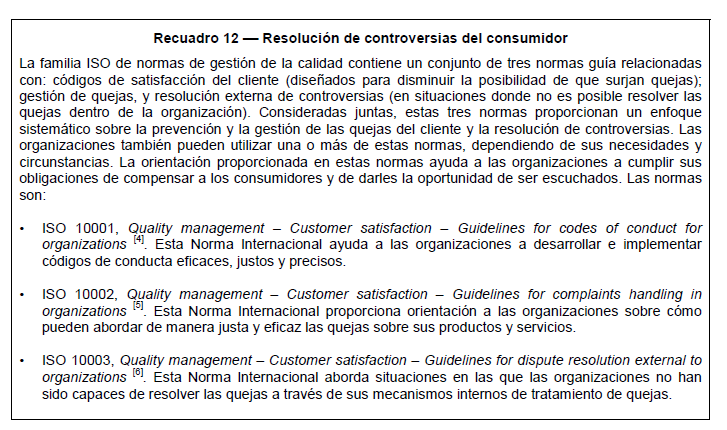 